БІЛОЦЕРКІВСЬКА МІСЬКА РАДА	КИЇВСЬКОЇ ОБЛАСТІ	Р І Ш Е Н Н Явід 27 серпня 2020 року                                                                        № 5808-101-VIIПро надання дозволу на розроблення технічної документації із землеустрою щодо встановлення меж частини земельної ділянки, на яку поширюється право сервітуту фізичній особі-підприємцю Зінковській Світлані Іванівніза адресою: бульвар Княгині Ольги, навпроти магазину «АТБ»Розглянувши звернення постійної комісії з питань земельних відносин та земельного кадастру, планування території, будівництва, архітектури, охорони пам’яток, історичного середовища та благоустрою до міського голови від 17 липня 2020 року №184/02-17, протокол постійної комісії з питань  земельних відносин та земельного кадастру, планування території, будівництва, архітектури, охорони пам’яток, історичного середовища та благоустрою від 16 липня 2020 року №216, заяву фізичної особи-підприємця Зінковської Світлани Іванівни від 09 липня 2020 року №15.1-07/3036, відповідно до ст.ст. 12,  79-1, 98-102, 122, 123 Земельного кодексу України, ст. 55-1 Закону України «Про землеустрій», ч.3 ст. 24 Закону України «Про регулювання містобудівної діяльності», п. 34 ч. 1 ст. 26 Закону України «Про місцеве самоврядування в Україні», Інструкції про встановлення (відновлення) меж земельних ділянок в натурі (на місцевості) та їх закріплення межовими знаками затвердженої Наказом Державного комітету України із земельних ресурсів від 18 травня 2010 року за №376, Порядку розміщення тимчасових споруд для провадження підприємницької діяльності, затвердженого наказом Міністерства регіонального розвитку, будівництва та житлово-комунального господарства України від 21 жовтня 2011 року №244, рішення Білоцерківської міської ради від 20 серпня 2015 року №1552-78-VI «Про затвердження Порядку розміщення тимчасових споруд для провадження підприємницької діяльності в м.Біла Церква», рішення Білоцерківської міської ради від 03 листопада 2016 року №319-18-VІІ «Про затвердження Генерального плану міста Біла Церква»,  міська рада вирішила:1.Надати дозвіл на розроблення технічної документації  із землеустрою щодо встановлення меж частини земельної ділянки, на яку поширюється право сервітуту для розміщення, експлуатації та обслуговування зупинкового комплексу з влаштуванням тимчасової споруди фізичній особі-підприємцю Зінковській Світлані Іванівні площею 0,0025 га від загальної площі 3,0886 га з кадастровим номером: 3210300000:07:016:0083 за адресою: бульвар Княгині Ольги, навпроти магазину «АТБ» за рахунок земель населеного пункту м. Біла Церква. 2.Особі, зазначеній  в цьому рішенні подати на розгляд міської ради належним чином розроблену технічну документацію із землеустрою щодо встановлення меж частини земельної ділянки, на яку поширюється право сервітуту для погодження.3.Контроль за виконанням цього рішення покласти на постійну комісію з питань  земельних відносин та земельного кадастру, планування території, будівництва, архітектури, охорони пам’яток, історичного середовища та благоустрою.Міський голова                                                                             Геннадій ДИКИЙ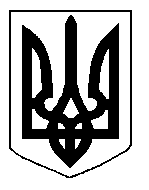 